Exchange Student Form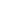 Sending Institution: _____________________________________________________________Country: ______________________________________________________________________Exchange Coordinator (Name and Email): _________________________________________________________________________________________________________________________International Office Coordinator (Name and Email): _________________________________________________________________________________________________________________Student's Personal DataName: _______________________________________________________________________Gender:  Female       Male     Email: _______________________________________________Birthdate:  ___/___/_____Birthplace: ______________________________________________Document Type (Choose one of the following answers): ID     Passport    Doc. Number: _____________________________________________________________________________Address:______________________________________________________________________Nationality: ___________________________________________________________________Personal mobile phone: _________________Emergency contact name: ____________________Emergency contact mobile phone: ___________________Period of Study / TrainingPeriod (Choose one of the following answers):  1st Semester    2st Semester    Full year Degree (Choose one of the following answers): Bachelor    Master    Ph’D    Other: _____________Field of study at Católica Braga (Choose one of the following answers): DEGREESTourism  Social Work  Communication Sciences  Portuguese Studies  Psychology  Philosophy  Applied Data Science MASTERS:Sciencce in Education-Administration and School Organization  Science in Education-Special Education  Clinical and Health Psychology  Psychology of Work and Organizations  Educational Psychology  Applied Social Gerontology  Digital Communication  Tourism Administration and Management  Tourism Cultural and Religious  Philosophy - Philosophy of Religion Philosophy - Ethics and Political Philosophy  * I authorize my picture's use for the University's Erasmus and Exchange Programs promotion Yes  No 